ConvocationJe soussigné, Loïc VATIN, président du SNALC-CRÉTEIL, convoque  par la présente :à la réunion d’information syndicale organisée par le SNALC et Aïssam KROUNA au :lycée Olympe de Gouges3 Rue de Montreuil à Claye93130 Noisy-le-Secle mardi 15 octobre 2019 de 9h00 à 16h00Accès au lycée par :le bus - lignes 143, 145, 221le RER - ligne E (Éole) : gares de Noisy-le-Sec ou Rosny-Bois-Perrierl'Autoroute A3 (Porte de Bagnolet) sortie Rosny Centre Commercial - Noisy-le-Secl'Autoroute A86 sortie Noisy-le-Sec.Attention ! Parking du lycée inaccessible (Centre commercial ROSNY 2 à proximité)Ordre du jourCette convocation vaut autorisation d’absence, en application du décret n°85-397 du 3 avril 1985 relatif à l'exercice du droit syndical dans la fonction publique.Comptant sur votre présence indispensable, je vous prie d’agréer, cher(e) collègue,  l’expression de mon profond respect.				Fait à Paris, le 19 septembre 2019	Pour servir et valoir ce que de droit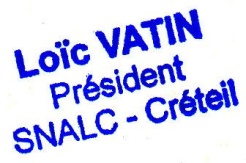 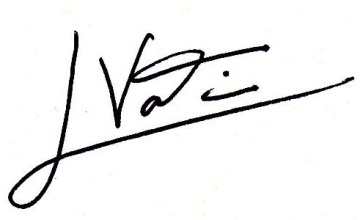 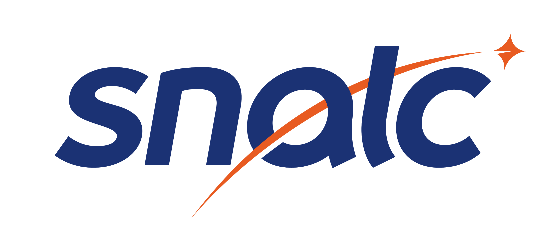 Académie de Créteil 4 rue de Trévise75009 Paris snalc.creteil@gmail.com 07 82 95 41 42 www.snalc.fr/creteil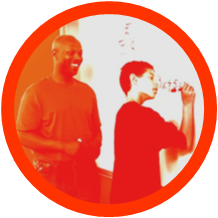 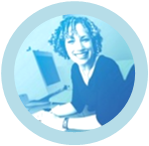 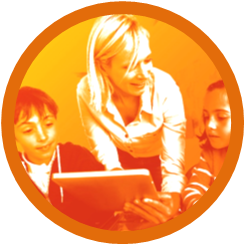 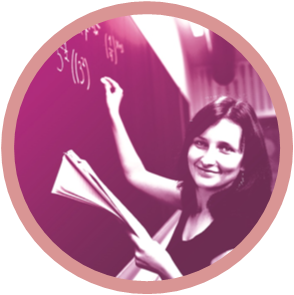 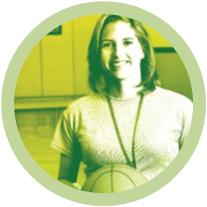 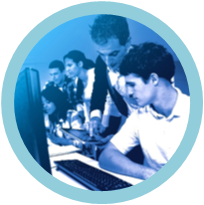 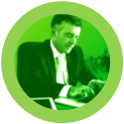 Réforme du lycée proNouvelles grilles horairesHeures professeursFamille de métiersParcours différenciésBTS classes passerellesMixité des publicsCarte scolaireCo-interventionRestructuration GAReconversionPFMP et obligations des PLP